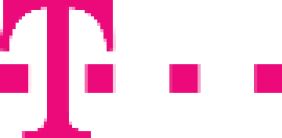 Specifikace služby Profesionální internetSlužba Profesionální internet je poskytována jako služba pevného připojení k celosvětové síti Internet s garantovanými parametry prostřednictvím komunikačního protokolu IP. Detailní popis služby najdete v dokumentu Popis služby, kterým se tato služba řídí.Všechny ceny uvedené v této specifikaci služby jsou ceny bez DPH v zákonem stanovené výši Pro technickou podporu využijte prosím telefonní číslo: 800 737 311Smluvní partner/Oprávněná osoba podpisem této Specifikace služby potvrzuje, že se seznámil/a a porozuměl/a podmínkám zřízení a poskytování této Služby, zejména že se seznámil/a s cenami zde uvedené Služby včetně doplňkových Služeb, resp. s Ceníky vztahujícími se ke zřízení a poskytování této Služby či s Dohodou o cenových podmínkách, že s nimi souhlasí, že jsou mu/jí srozumitelné a že je bude dodržovat, zejména pak že bude hradit sjednané ceny zde uvedené Služby. Další podrobnosti a podmínky zřízení a poskytování zde uvedené Služby jsou stanoveny v Popisu služby, jejichž platné znění je k dispozici na www.t-mobile.cz nebo na Zákaznickém portálu, přičemž Smluvní partner / Oprávněná osoba prohlašuje, že se s těmito dokumenty seznámil a dále se zavazuje podmínky v těchto dokumentech stanovených dodržovat. Tato Specifikace služby se řídí rovněž podmínkami stanovenými ve Smlouvě (včetně Podmínek Firemního řešení) uzavřenou mezi poskytovatelem a Smluvním partnerem. Uzavírá-li tuto Specifikaci služby Oprávněná osoba tak svým podpisem potvrzuje, že se s podmínkami Smlouvy (včetně Podmínek Firemního řešení) seznámila a zavazuje se jimi řídit.Uzavírá-li tuto Specifikaci služby Oprávněná osoba, tak tato Specifikace služby je platná až okamžikem, kdy k podpisu této Specifikace služby za TMCZ a Oprávněnou osobu připojí svůj podpis rovněž Smluvní partner dle Smlouvy, čímž vyjadřuje svůj souhlas s uzavřením této Specifikace služby mezi Oprávněnou osobou a TMCZ. Je-li touto Specifikací služby sjednáno více jednotlivých Specifikací služby, tak všechny takto sjednané Specifikace služby nabývají platnosti a účinnosti podpisem této Specifikace služby oprávněnými zástupci poskytovatele, Smluvního partnera, popř. Oprávněné osoby.Specifikace služby byla vyhotovena ve 3 stejnopisech s platností originálu, přičemž Poskytovatel obdrží 2 vyhotovení Specifikace a Smluvní partner/Oprávněná osoba obdrží 1 vyhotovení Specifikace.Stránka 2 / 2 ver. OTP_1802Datum:Datum:Ing. Petr Holeček / Senior manažer prodeje SME/VSE zákazníkůmJméno a funkce zástupce/ů poskytovateleIng. Zbyněk Hořelica / ŘeditelJméno a funkce zástupce smluvního partnera / oprávněné osobyPodpis/y zástupce/ů poskytovatelePodpis zástupce smluvního partnera / oprávněné osoby